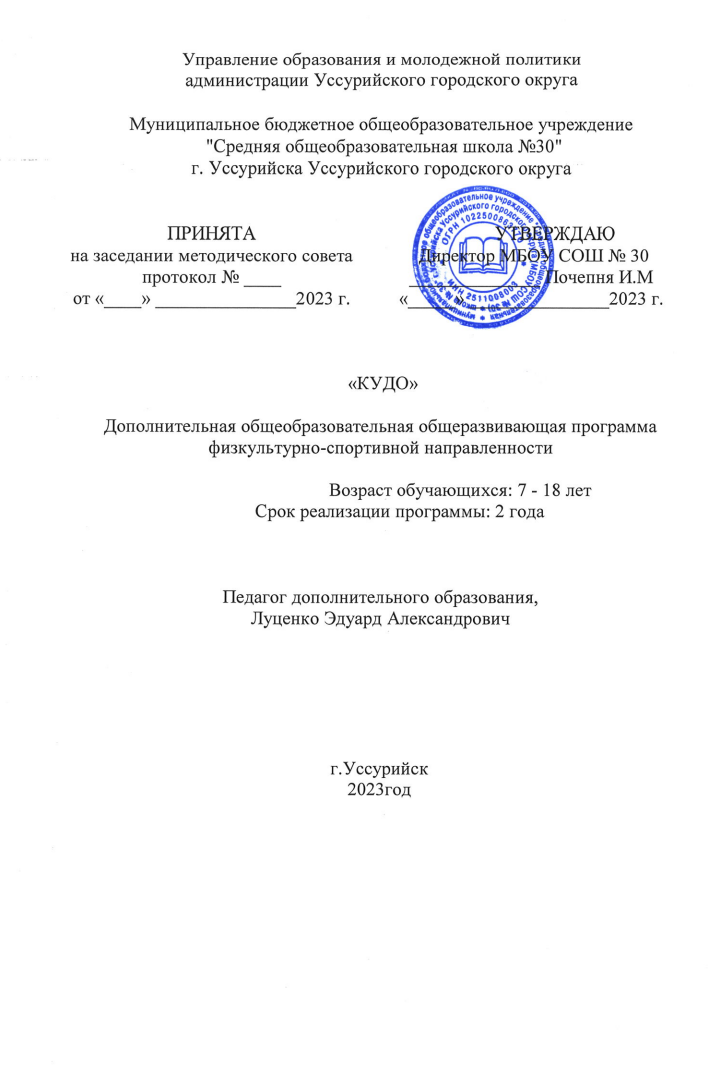 Раздел № 1. ОСНОВНЫЕ ХАРАКТЕРИСТИКИ ПРОГРАММЫ1.1 Пояснительная запискаАктуальность программыВ настоящее время возросло количество детей с респираторными заболеваниями, дети страдают излишним весом, нарушена осанка, зрение. Причиной многому из всего является малоподвижный образ жизни. Движение – это врожденная потребность ребенка, и от удовлетворения ее зависит здоровье малышей. Поэтому крайне необходимо удовлетворить эту потребность в условиях детского сада.КУДО – вид боевого искусства, в котором детей учат не только ведению поединка, но и воспитывает духовное развитие. Мир боевых искусств многогранен и разнообразен. Направленность программы: дополнительная общеобразовательная общеразвивающая программа физкультурно-спортивной направленности «КУДО» представляет большие возможности не только для физического и спортивного совершенствования, но и для нравственного, эстетического, интеллектуального и трудового воспитания.Уровень освоения - базовый.Отличительные особенности программы заключаются в заложении основ не только умению ведению боя, но и воспитывает дух, помогает заложить и закрепить у молодежи моральные и нравственные принципы жизнедеятельности в обществе. В КУДО большое внимание уделяется философии, воспитание духа. Так, философия КУДО  – это возвышение духа и воспитания человека через сознательный подход к синтезу наиболее эффективных боевых техник ведения рукопашного боя.Адресат программы Дополнительная общеобразовательная общеразвивающая программа физкультурно-спортивной направленности «КУДО» предназначена для учащихся МБОУ СОШ № 30  г.Уссурийска  7-14 лет.Особенности организации образовательной деятельности:- режим занятий: основной формой организации являются групповые занятия, которые проводятся 2 раза в неделю, продолжительностью по 30 минут.Основные формы проведения занятия:- традиционные: теория, беседа, рассказ, инструктаж, практикум;- нетрадиционные: игра, опыт.- возможность и условия зачисления в группы второго года обучения - вновь принятые воспитанники 4-7 лет зачисляются в группу с учетом дополнительной индивидуальной работы с ребенком по уже пройденному материалу. - продолжительность образовательной деятельности (36 часов в год) и срок (1 года).1.2 Цель и задачи программыЦель программы: создание благоприятных условий для осуществления физкультурно-оздоровительной и воспитательной работы среди детей, направленной на укрепление их здоровья и физического развития, через занятия КУДО. Задачи программы:Обучающие: - расширять представления о восточных единоборствах;- обучить умению правильно пользоваться своими навыками;- углублять способности детей, посредством спорта.Развивающие: - развивать физические качества, общую физическую подготовку детей, изучение базовой техники КУДО, волевые и морально-этические качества личности; - стимулировать потребности к занятиям спортом и ведения здорового образа жизни; - выявлять детей с признаками одаренности для дальнейших занятий КУДО.Воспитательные:- воспитывать терпение,  трудолюбие, сознательную дисциплину,- воспитывать самостоятельность, уверенность в себе,- воспитывать культуру поведения, уважение к людям.1.3 Содержание программыУчебный план 1 года обученияФрагмент учебного плана программы «КУДО»Содержание учебного плана 1 года обученияФрагмент содержания учебного плана программы «КУДО»1. Раздел: Что такое КУДО1.1 Тема: Термин КУДО. Основная боевая стойка в КУДОТеория: Что такое КУДО? КУДО – это полно контактное боевое единоборство, включающее элементы и технические приемы каратэ, дзюдо, английского и тайского бокса. Основная боевая стойка – называется стойка наиболее удобное расположения тела, принимаемое в КУДО непосредственно перед противником с целью предстоящего выполнения какого-либо действия или действия, связанных с защитой или нападением.Практика: положение стойки и ее устойчивость.1.2 Виды перемещения в стойке.Теория: перемещение в стойке или по другому в челноку представляет собой незначительное перенесение веса тела с одной ноги на другую с небольшим продвижением назад или вперед и похоже на легкое перепрыгивание с одной ноги на другую.Практика: отработка челнока на мести и в парах.2. Раздел: Ударные приемы и защита от них.2.1 Тема: Техника нанесения прямых и боковых ударов и защита от них. Теория: каждое движение или удар имеет свои особенности в применении. Именно на них строится тактика защиты, а также атака. Удары можно применять как в одиночном варианте, так и создавать из них связки. Практика: отработка ударов по воздуху и в парах.2.2 Тема: Задания в парахПрактика: работа в челноке с нанесением ударов по воздуху и инвентарю.2.3 Тема: Техника ударов ногами и защита от ударов ног.Теория: удар ногой – это импульсивный маховой, крутящий удар или возвратно-поступательное направленное движение, целью которого является достижение изменения физического состояния объекта или субъекта.Практика: отработка удар ногами и защиты от ударов ног на месте по воздуху и в парах.2.4 Тема: Общефизическая подготовка (офп)Теория: офп – это система занятий физическими упражнениями, которая направлена на развитие всех физических качеств.Практика: во время каждого занятия будет проводится офп для укрепление всех группы мышц. 2.5 Тема: Работа в парах с изученным материаломПрактика: закрепление изученного материала.Планируемые результаты для воспитанников 1 года обученияЛичностные результаты: у воспитанников будет развита физическая подготовка, также они смогут постоять за себя и за своих близких, дать отпор хулигану, Предметные результаты: у ребят появиться интерес к спорту и к его результатам.«Физические упражнения могут заменить множество лекарств, но ни одно лекарство в мире не сможет заменить физические упражнения». А. Моссо.РАЗДЕЛ № 2. ОРГАНИЗАЦИОННО-ПЕДАГОГИЧЕСКИЕ УСЛОВИЯ2.1 Условия реализации программы1. Материально-техническое обеспечение: организационные условия, позволяющие реализовать содержание курса, предполагают наличие учебной зоны детского сада, спортивный инвентарь.2. Диагностическая картаУровень обозначения:Высокий уровень – 5-4 балловСредний уровень 3 баллаНизкий уровень -1-2 баллаКритерии оценки итого уровняВысокий уровень – 5-4 балловСредний уровень 3 баллаНизкий уровень -1-2 балла2. Учебно-методическое и информационное обеспечение:Литература1. Агашин Ф.К. Биомеханика ударных движений. — М.:ФиС.1977, с.207.2. Андрис Э. Р., Арзуманов Г.Г., Годик М.А. Выбор тренировочных средств в зависимости от структуры соревновательного упражнения. — ТиП, 1979, № 2.3. Анохин П.К. Биология и нейрофизиология условного рефлекса. — М.: Медицина, 1968.4. Бальсевич В.К. Олимпийский спорт и физическое воспитание: Взаимосвязи и диссоциации — ТП ФК, 1996, № 10, с. 2–85. Бережная Е.К. О роли зрительной обратной связи в точностных движениях. — АН СССР «Управление движениями». — Л.: Наука, 1970, с.71.6. Фомин Н.А., Вавилов Ю.Н. Физиологические основы двигательной активности. М.: ФиС, 1991, с.223.7. Хрущев С.В., Круглый М.М. Тренеру о юном спортсмене. — М.: ФиС, 1987, с.157.Электронные ресурсы:1. Кудо, что за вид спорта https://voin.guru/boevye-iskustva/kudo/2. Исследовательский проект «Роль спорта КУДО в моей жизни»https://infourok.ru/issledovatelskiy-proekt-rol-sporta-kudo-v-moey-zhizni-3727888.html3. Кудо. История возникновения и тактика ведения бояhttps://zen.yandex.ru/media/goprosport/kudo-istoriia-vozniknoveniia-i-taktika-vedeniia-boia-5badf1e04ed55e00abf6f7e2Видео:https://youtu.be/e9pSWOIZFjQhttps://youtu.be/SpUPYAuJvykhttps://youtu.be/pT6LNAZpBr42.2 Календарный учебный график№ п/пНазвание раздела, темыКоличество часовКоличество часовКоличество часовФормы аттестации/контроля№ п/пНазвание раздела, темыВсегоТеорияПрактикаФормы аттестации/контроля1Что такое КУДО1239Открытое занятие1.1Термин кудо. Основная боевая стойка в кудо6241.2Виды перемещения в стойке.6152Ударные приемы и защита от них.24618Пятнашки2.1Техника нанесения прямых, боковых ударов и защита от них.7342.3Задания в парах.332.4Техника ударов ногами и защита от ударов ног.7342.6Общефизическая подготовка.442.7Работа в парах с изученным материалом.33Итого:361224ЗнанияЗнанияЗнанияУменияУменияУровень развитияФИО ребёнкаОсновы техники ударов руками, ногамиЭлементы защиты от ударовТехника выполнения офп (общефизических упражнений)Защитить себяВыполнять общефизические упражненияЭтапы образовательного процессаЭтапы образовательного процесса1 годПродолжительность учебного года, неделяПродолжительность учебного года, неделя36Количество учебных днейКоличество учебных дней36Продолжительность учебных периодов1 полугодие01.09.2021- 31.12.2021Продолжительность учебных периодов2 полугодие12.01.2022- 31.05.2022Возраст детей, летВозраст детей, лет4-7Продолжительность занятия, часПродолжительность занятия, час1Режим занятияРежим занятия1 раз/недГодовая учебная нагрузка, часГодовая учебная нагрузка, час36